Zadatak za srijedu, 29. travnja 2020: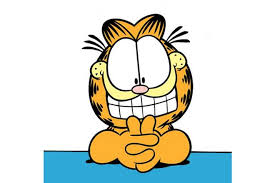 Guten Tag Kinder! Zadnji zadatak za ovaj tjedan:Arbeitsheft, Seite 47, Übungen 1 und 2- u RB, riješi zadatke na strani 47               (To mi ne trebate slati, već polako rješavajte uz pomoć udžbenika i bilježnice i tako sami sebe kontrolirate da ne pogriješite.)NAPOMENA: Sljedeći sat sam planirala s vama provesti kratko Čitanje s razumijevanjem koje bih ocijenila. Da vidite kako će to izgledati, danas za vježbu riješite sljedeći zadatak: udžbenik, str. 75- zadatak 2. Rješavajte slobodno u udžbenik tako što ćete pokraj svake rečenice a – d napisati R ako je točna i F ako je netočna.P.S. slobodno potražite nepoznate riječi iza u rječniku  Riješeni zadatak fotografirajte i pošaljite mi na mail: vlatka.matecic@gmail.com 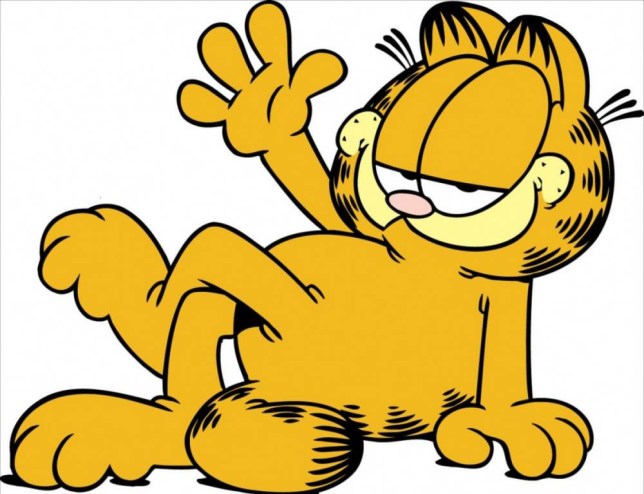 